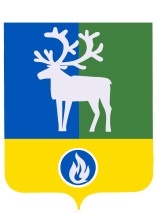 ГОРОДСКОЕ ПОСЕЛЕНИЕ БЕЛОЯРСКИЙБЕЛОЯРСКИЙ РАЙОНХАНТЫ-МАНСИЙСКИЙ АВТОНОМНЫЙ ОКРУГ - ЮГРАСОВЕТ ДЕПУТАТОВРЕШЕНИЕот 24 февраля 2022 года                                             	                                                         № 7О внесении изменений в приложение к решению Совета депутатов городского поселения Белоярский от 8 ноября 2019 года № 25	В соответствии с частью 4 статьи 15 Федерального закона от 6 октября 2003 года 
№ 131-ФЗ «Об общих принципах организации местного самоуправления в Российской Федерации» Совет депутатов городского поселения Белоярский р е ш и л:	1. Внести в приложение «Перечень полномочий органов местного самоуправления городского поселения Белоярский по решению вопросов местного значения, передаваемых органам местного самоуправления Белоярского района для осуществления в 2020-2022 годах» к решению Совета депутатов городского поселения Белоярский от 8 ноября 2019 года № 25 «О передаче органам местного самоуправления Белоярского района осуществления части полномочий органов местного самоуправления городского поселения Белоярский по решению вопросов местного значения» следующие изменения:	1) пункт 1 дополнить подпунктами 1.43-1.46 следующего содержания:	«1.43) осуществления казначейского сопровождения средств, источником финансового обеспечения которых являются средства из местного бюджета, в соответствии со статьей 242.26 Бюджетного кодекса Российской Федерации;	1.44) установления порядка осуществления финансовым органом казначейского сопровождения средств в соответствии со статьей 242.26 Бюджетного кодекса Российской Федерации;	1.45) привлечения остатков средств на казначейских счетах для осуществления и отражения операций с денежными средствами, поступающими во временное распоряжение получателей средств местного бюджета, казначейских счетах для осуществления и отражения операций с денежными средствами бюджетных и автономных учреждений, открытых финансовому органу муниципального образования, казначейских счетах для осуществления и отражения операций с денежными средствами получателей средств из бюджета и казначейских счетах для осуществления и отражения операций с денежными средствами участников казначейского сопровождения, открытых финансовому органу муниципального образования;	1.46) разработки проекта порядка привлечения остатков средств с казначейских счетов на единый счет местного бюджета и их возврата на казначейские счета.»;	2) подпункт 9.2 пункта 9 изложить в следующей редакции:	«9.2) принятия решения об отнесении возникших чрезвычайных ситуаций к чрезвычайным ситуациям муниципального характера, организации и осуществления проведения эвакуационных мероприятий при угрозе возникновения или возникновении чрезвычайных ситуаций;».	2. Поручить главе городского поселения Белоярский и главе администрации городского поселения Белоярский в соответствии с настоящим решением заключить с главой Белоярского района дополнительное соглашение к соглашению о передаче администрацией городского поселения Белоярский осуществления части полномочий по решению вопросов местного значения администрации Белоярского района от 10 ноября 2019 года.	3. Направить настоящее решение в Думу Белоярского района и администрацию Белоярского района.	4. Опубликовать настоящее решение в бюллетене «Официальный вестник городского поселения Белоярский».	5. Настоящее решение вступает в силу после его официального опубликования.Глава городского поселения 							     Е.А. Пакулев